Угадай фигуру на спине

Скачайте, распечатайте и вырежьте карточки с простыми геометрическими фигурами/символами. 

Прочитайте ребенку их названия. Для ребенка 3-5 не нужно брать много карточек, достаточно 2-3 с самыми простыми изображениями. Для детей постарше можно сделать карточки с буквами и цифрами. 

Нарисуйте на спине ребенка символ/фигуру, предложите угадать, что вы нарисовали и выбрать подходящую карточку. Рисовать надо медленно, четко, использовать для рисования всю поверхность спины.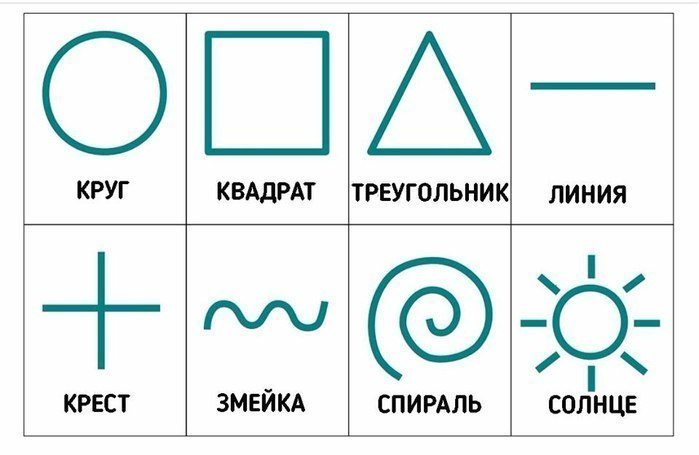 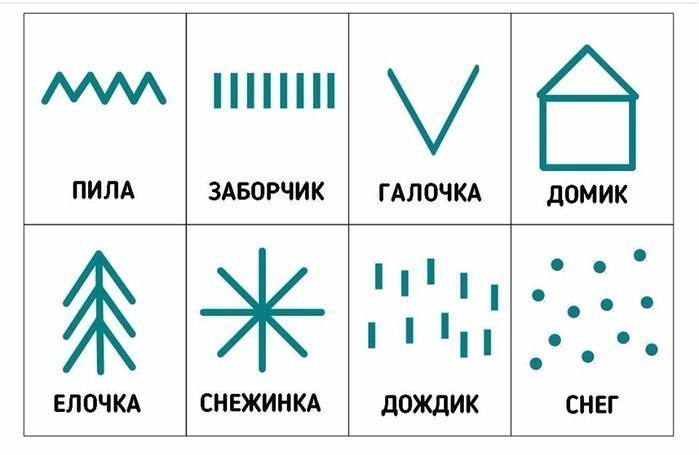 